EMEFEI_____________________________________________________________NOME: ______________________________ Nº ____ 6º___ PROF._____________ARTE- ATIVIDADE 6	COPIE O TEXTO NO CADERNO DE MATÉRIA E FAÇA O DESENHO NO CADERNO DE DESENHO.DIMENSÕES: BIDIMENSIONAL E TRIDIMENSIONALDIMENSÃOÉ a porção de espaço ocupada por um elemento.BIDIMENSÃO OU BIDIMENSIONALUma pintura ou desenho é considerado bidimensional porque ocupa duas dimensões no espaço, isto é, altura e largura.Quando desenvolvemos algo em bidimensão geralmente trabalhamos com: desenho, recorte e colagem plana, montagem plana ou pintura.Os materiais mais utilizados nas atividades são: folha, lápis preto, lápis de cor, giz de cera e canetinhas.EXEMPLOS DE DESENHOS BIDIMENSIONAL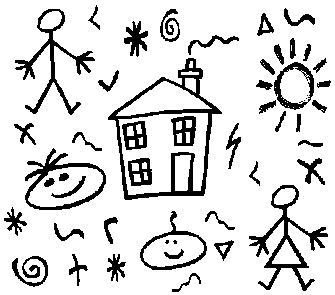 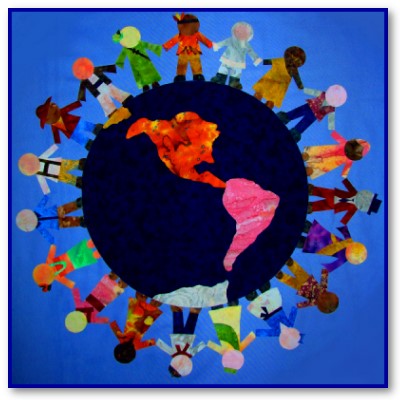 TRIDIMENSÃO OU TRIDIMENSIONALAs esculturas, modelagens e construções apresentam três dimensões: altura, largura e profundidade.Quando desenvolvemos algo em tridimensão geralmente trabalhamos com: escultura, modelagem, sucata, armação e papietagem ou pelagem, etc.Os materiais mais utilizados nas atividades são: argila, papel mache, sucata (todos os tipos, principalmente caixas vazias, embalagens plásticas e papelão), jornais, arames, tintas, fitas adesivas, cola quente, palitos de sorvete, churrasco, tesoura, estilete, grampeador, etc.EXEMPLOS DE DESENHOS TRIDIMENSIONAL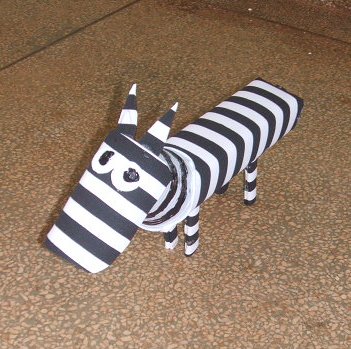 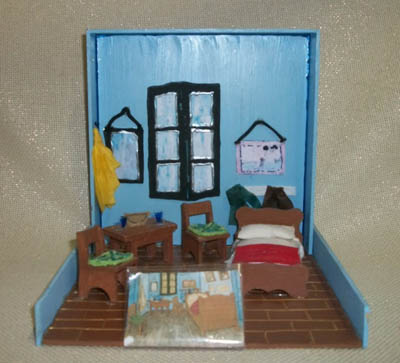 OBJETIVOS DA BIDIMENSIONALIDADE E TRIDIMENSIONALIDADEEntender a diferença entre algo bidimensional e tridimensional.Desenvolver a observação com o intuito de criar a partir dos materiais existentes.Fazer as representações bi e tridimensionais com diferentes materiais e técnicas, expressando-se de forma criativa.ATIVIDADEFaça um desenho de seu gosto no modo bidimensional e o mesmo desenho represente no modo tridimensional. EXEMPLO: BIDIMENSIONAL                                  TRIDIMENSIONAL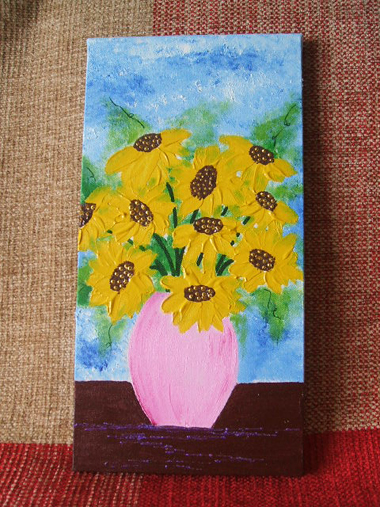 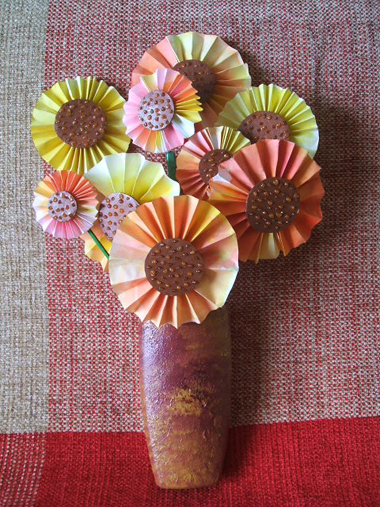 